Pracovní sešity používané v přípravné třídě:Orientace v prostoru a čase (5-7 let)Rozvoj zrakového vnímání 3 (5-7 let)Počítání soba Boba 3 (5-7 let) Angličtina pro dětiČáry máry 1Čáry máry 2Hláskář 1    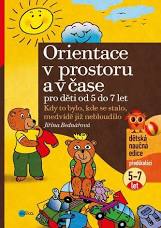 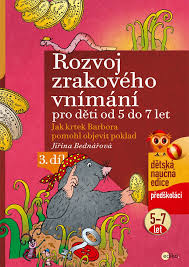 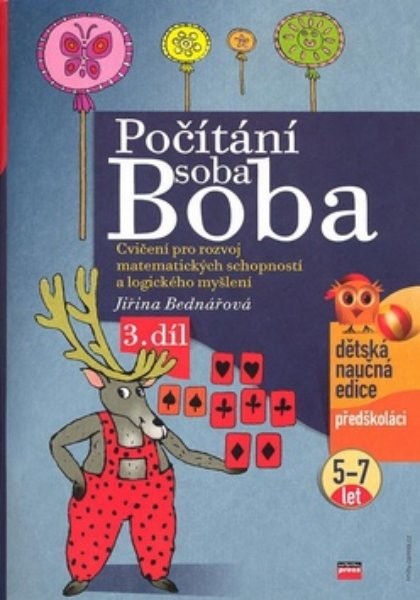 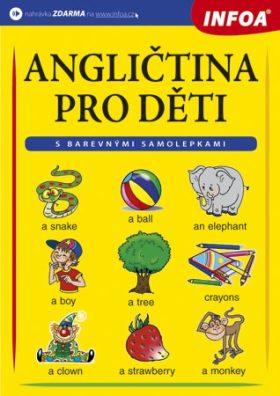 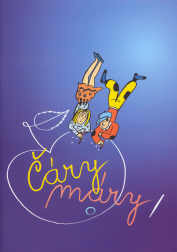 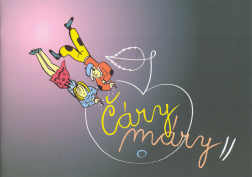 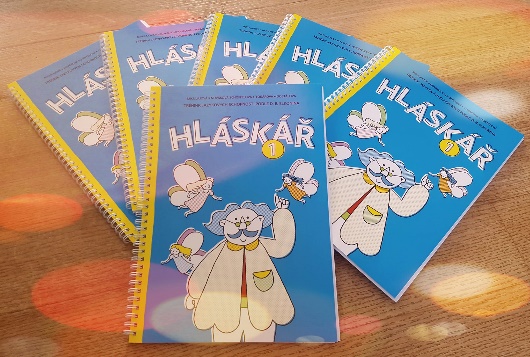 